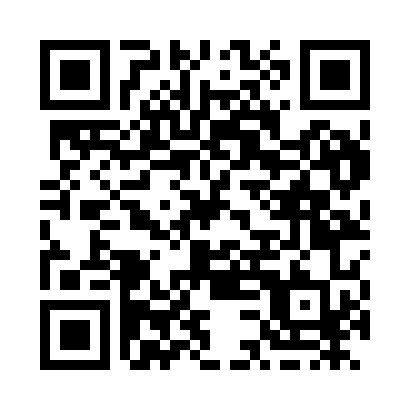 Prayer times for Conakry, GuineaWed 1 May 2024 - Fri 31 May 2024High Latitude Method: NonePrayer Calculation Method: Muslim World LeagueAsar Calculation Method: ShafiPrayer times provided by https://www.salahtimes.comDateDayFajrSunriseDhuhrAsrMaghribIsha1Wed5:256:3812:524:067:068:152Thu5:246:3812:524:077:068:153Fri5:246:3712:524:077:068:154Sat5:246:3712:524:087:068:155Sun5:236:3712:514:087:068:166Mon5:236:3612:514:097:078:167Tue5:226:3612:514:097:078:168Wed5:226:3612:514:097:078:169Thu5:226:3612:514:107:078:1710Fri5:216:3512:514:107:078:1711Sat5:216:3512:514:117:078:1712Sun5:216:3512:514:117:078:1813Mon5:206:3512:514:117:088:1814Tue5:206:3512:514:127:088:1815Wed5:206:3412:514:127:088:1816Thu5:196:3412:514:127:088:1917Fri5:196:3412:514:137:088:1918Sat5:196:3412:514:137:098:1919Sun5:196:3412:514:147:098:2020Mon5:186:3412:514:147:098:2021Tue5:186:3412:514:147:098:2022Wed5:186:3412:524:157:108:2123Thu5:186:3312:524:157:108:2124Fri5:186:3312:524:157:108:2125Sat5:176:3312:524:167:108:2226Sun5:176:3312:524:167:118:2227Mon5:176:3312:524:177:118:2228Tue5:176:3312:524:177:118:2329Wed5:176:3312:524:177:118:2330Thu5:176:3312:524:187:128:2431Fri5:176:3312:534:187:128:24